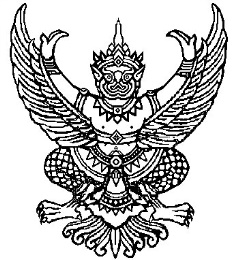 ที่ มท ๐๘๑0.6/ว	                                                 กรมส่งเสริมการปกครองท้องถิ่น                                                                                ถนนนครราชสีมา เขตดุสิต กทม. ๑๐๓๐๐					                  กุมภาพันธ์  ๒๕66เรื่อง	การจัดสรรงบประมาณเงินอุดหนุนทั่วไป โครงการสร้างหลักประกันด้านรายได้แก่ผู้สูงอายุ ประจำปีงบประมาณ พ.ศ. ๒๕๖6 งวดที่ 3 จำนวน 3 เดือน (เดือนเมษายน – เดือนมิถุนายน 2566)เรียน  ผู้ว่าราชการจังหวัด ทุกจังหวัด อ้างถึง	๑. หนังสือกระทรวงมหาดไทย ด่วนที่สุด ที่ มท 0810.6/ว 5718 ลงวันที่ 4 ตุลาคม 2564๒. หนังสือกรมส่งเสริมการปกครองท้องถิ่น ด่วนที่สุด ที่ มท 0810.6/ว 2130 ลงวันที่ 12 กรกฎาคม 25653. หนังสือกรมส่งเสริมการปกครองท้องถิ่น ด่วนที่สุด ที่ มท 0810.6/ว 3847 ลงวันที่ 24 พฤศจิกายน 2565สิ่งที่ส่งมาด้วย	งบหน้ารายละเอียดการจัดสรรงบประมาณเงินอุดหนุนทั่วไป โครงการสร้างหลักประกันด้านรายได้แก่ผู้สูงอายุ ประจำปีงบประมาณ พ.ศ. ๒๕๖6 งวดที่ 3 จำนวน 3 เดือน       (เดือนเมษายน – เดือนมิถุนายน 2566)			                       จำนวน ๑ ชุด	ตามที่ กรมส่งเสริมการปกครองท้องถิ่นแจ้งจัดสรรงบประมาณเงินอุดหนุนทั่วไป โครงการ          สร้างหลักประกันด้านรายได้แก่ผู้สูงอายุ ประจำปีงบประมาณ พ.ศ. ๒๕๖6 งวดที่ 2 จำนวน 3 เดือน             (เดือนมกราคม – เดือนมีนาคม 2566) ความละเอียดตามอ้างถึง นั้น		กรมส่งเสริมการปกครองท้องถิ่นได้จัดสรรงบประมาณเงินอุดหนุนทั่วไป โครงการสร้างหลักประกันด้านรายได้แก่ผู้สูงอายุ ประจำปีงบประมาณ พ.ศ. ๒๕๖6 งวดที่ 3 จำนวน 3 เดือน (เดือนเมษายน – เดือนมิถุนายน 2566) โดยกรมบัญชีกลางเป็นหน่วยงานที่รับผิดชอบการจ่ายเงินเบี้ยยังชีพผู้สูงอายุแทนองค์กรปกครองส่วนท้องถิ่น จึงขอให้จังหวัดแจ้งการจัดสรรงบประมาณให้องค์กรปกครอง              ส่วนท้องถิ่นดำเนินการในส่วนที่เกี่ยวข้อง และกำชับให้จ่ายเงินเบี้ยยังชีพผู้สูงอายุโดยถือปฏิบัติตาม             ระเบียบกระทรวงมหาดไทยว่าด้วยหลักเกณฑ์การจ่ายเงินเบี้ยยังชีพผู้สูงอายุขององค์กรปกครองส่วนท้องถิ่น                พ.ศ. 2552 และที่แก้ไขเพิ่มเติม รวมถึงระเบียบกฎหมายที่เกี่ยวข้องอย่างเคร่งครัด รายละเอียดปรากฏตามสิ่งที่ส่งมาด้วย  		จึงเรียนมาเพื่อโปรดพิจารณา             ขอแสดงความนับถือ                   อธิบดีกรมส่งเสริมการปกครองท้องถิ่น